Psychology Syllabus, Fall, 2018Mrs. Bloom	abloom@jeffco.k12.co.us (regular email)(to share Google documents: abloom@jeffcoschools.us)	Room E308	1-303-982-3620“The purpose of psychology is to give us a completely different idea of the things we know best.”  - Paul Valéry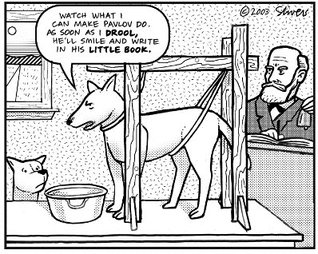 Course OverviewIn the psychology component of this course, we will study concepts such as brain structures and their roles, learning, intelligence, memory, child development and the psychology of stress & happiness. In the sociology component of the course, we will focus on topics including socialization, race and socio-economic issues.Course materialsYou will need a writing utensil, paper in a notebook or binder, and a place to keep readings and other handouts. Be reflective on how you learn best and adopt an organizational system that will be effective for you. ProceduresAbsences: If you are absent, it is your responsibility to check Google Classroom for the agenda, worksheets handed out and homework due the day you were absent.  Hard copies of handouts can also be found in the folder in my classroom.  Assignments: Homework is due at the beginning of class and is considered late after that time. Generally, late work is deducted 10% per day, with the exception of note-checks on reading assignments (which will receive 0% credit if not completed on time). If you were absent, write ABSENT on the top of homework turned in within the time period allowed per school policy to receive full credit. Projects and tests are due upon return to class, unless arrangements are made in advance.Hall PolicySign out on the whiteboard by the door when you need to leave the classroom. You have the right to use the bathroom, etc. at your discretion unless this policy becomes abused.ExpectationsBehaviorResponsible, courteous and respectful behavior is expected and required in this class.  Throughout the semester, we will cover potentially sensitive issues. I expect you to be respectful of your peers’ viewpoints and comments, and you can expect me to be sensitive to any written and spoken views as well. AcademicArrive prepared with necessary materials.Check the board each day for assignment updates.Keep your cell phone in your backpack during class. It can wait.Monitor grades as they are posted and take responsibility for any item needing attention.Help yourself to any work missed due to absence.  Do not “check out” of class until the final bell rings.Complete original, individual work, unless the assignment indicates otherwise.Grades and PoliciesThe grading scale adopted at Evergreen High School will be followed.  School policies outlined in the student handbook, such as those regarding make-up work and plagiarism, will be followed.Contact InformationMy goal is to help you be successful in this class.  I am available first and third periods as well as during access and advisement.  Self-advocacy is an important life skill, and I encourage you to be proactive in discussing any concerns you have with me.  The best way to reach me outside of class is via email at abloom@jeffco.k12.co.us .Syllabus Contract: Psychology, Fall Semester, 2018Due Tuesday, August 21I, ________________________________________________, understand and agree to abide by the policies and expectations in Mrs. Bloom’s psychology syllabus.Student signature:___________________________________________________________	Date:_______________I do not have any questions about the policies and expectations outlined in this syllabus.Parent/Guardian signature:______________________________________________  Date:____________________- - - - - - - - - - - - - - - - - - - - - - - - - - - - - - - - - - - - - - - - - - - - - - - - - - - - - - - - - - - - - - - - - - - - - - - I hereby permit my son/daughter to go to Wilmot Elementary School during the fall semester of the 2018-2019 school year to work on a child development psychology project. Note: we will be walking to this site for one block period for this field trip.Parent/Guardian signature:________________________________________________ Date:__________________- - - - - - - - - - - - - - - - - - - - - - - - - - - - - - - - - - - - - - - - - - - - - - - - - - - - - - - - - - - - - - - - - - - - - - - Parents: At some point in the semester, we will have a certified Clinical Hypnotherapist as a guest speaker in this course.  The hypnotherapist will explain how hypnosis can be used as a therapeutic tool in behavior modification.  Part of this experience will be interactive but will not require your child to do anything out of his/her comfort zone.  If you prefer that your child does not participate in this activity, an alternative assignment will be provided.  Please contact me with any questions at abloom@jeffco.k12.co.us or 303-982-3620.Thank you,Alayna BloomCheck one of the following:___ I approve of my child’s participation when the guest speaker on hypnotherapy visits class this semester.___ I prefer that my child be given an alternative assignment when the hypnotherapist visits class this semester.Parent/Guardian Signature ______________________________________________ Date:___________________